سيــــرة ذاتيــــة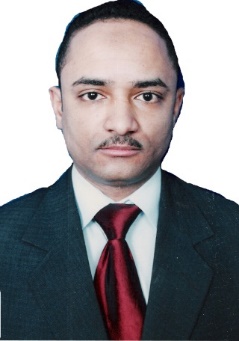 محمد علي عثمان الحضيري657 شارع جمال عبدالناصر   الجديد- سبها - ليبيابريد  إلكتروني:  76alqadi@gmail.com  ،    هاتف جوال: 0925342597تاريخ ومكان الميلاد: 12/أكتوبر/1976 سبها-ليبيا     ،    الحالة الاجتماعية: متزوج     ،    الجنسية: ليبيالمؤهل العلمي: جامعة ناصر : كلية التقنية الهندسية :(بني وليد/ ليبيا)  1999- 1995بكالوريوس  هندسة إلكترونية بتاريخ 30-7-1999 ، التخصص: موجات دقيقة   ،   التخصص الدقيق: رادارالدراسة لخمس سنوات ، منها ثلاث سنوات عام إلكترونية وسنتان تخصصية ، وسأذكر المواد التخصصية:Microwave Components, Signal processing, Antena and Propagation,Radar systems, Digital Communications, Sonic and Ultasonic, Microwave Circuit Design, Microwave and optical links, Satellite and Mobile Communications.   (All Subjects have Labrotary section)بحث التخرج:  الإضاءة الرباعية لرادار الـتـــــــــــردد العالي لأحسن قابلية تمييز للأهداف"Quadruple Channel  Elimination  for  Better  Hearing  Resolution in HF Radar"الخبرة العملية:  مجلــــــــــس التخطيـــــــــــط سبها:                    منذ 21/9/2007  وحتـــى الآنالوظيفة: مدير مكتب التوثـــــــــــيق والمعلومـــــــاتتركيب شبكة من الحواسيب ومتابعة صيانتها وصيانة شبكة أخرى رئيسية وتوفير برمجيات حديثة لهاالانضمام إلى رابطة خبراء سبها.تصميم منظومة خبراء سبها.تصميم منظومة للاتصالات الهاتفية والفاكس ب Ms Outlook.ساهمت في إعداد ميزانيات سنوية.تصميم موقع إنترنت يعرض خلاصة دراسات الخبراء سبها.عضوا مقرر لورشة العمل استثمار موارد فزان الطبيعيةطباعة وتنسيق وإخراج أكثر من 40 دراسة من دراسات رابطة الخبراء بمجلس التخطيط.مكتب التقويم والقياس بالتعليم:       منذ أكتوبر2001 إلى سبتمبر2007.                         الوظيفة : مشـــــرِف منظومة التحكم والمراقبة.صيانة شبكة من الحواسيب برمجيا وماديا وتوفير برمجيات حديثة لها.مدرسة الجيل الجديد الثانوية:       منذ ديسمبر2000 إلى سبتمبر2001 .الوظيفة: مُــعــَّـــلم  مادة الرياضيــــــــات.معهد الجديد المتوسط للإلكترونات:    منذ نوفمبر1999 إلى نوفمبر2000الوظيفة : مدرب  مادة الدوائر الإلكترونية.مركز المدار لخدمات الحاسوب:       منذ يوليو1999م  إلى نوفمبر1999مالوظيفة : فني طباعة للبحوث العلمية وتنسيقها مع الصور. وتصميم المجلات الثقافيةمركز الدليل لخدمات الحاسوب:     منذ مايو2002م إلى مايو2003م.الوظيفة : فني صيانة لشبكة الحواسيب برمجياً ومادياً وتوفير برمجيات حديثة لها.مركز الحلول بتقنية إلكترونية:      منذ مايو2003م و حتى اليوم.الوظيفة : فني صيانةصيانة الحاسوب وملحقات.صيانات إلكترونية من تلفزيونات ومنظمات قدرة.تركيب دارة راسم إشارة موجية منخضة التردد.تركيب أطباق الإستقبال الفضائي.دورات مونتاج مرئي Premiere2021التدريــــــب:اللغة:  اللغة الأم : اللغة العربية     ،      اللغة إنجليزية:  جيد جدا    مهارات الحاسب: إجادة لبرامج MS Word  ، MS excel ، MS PowerPoint ، Ms Outlook ، Adobe Premiere  وأنظمة التشغيل من ميكروسفت Windows7 ،   Windows10 ، وإجادة صيانة الحاسبات البرمجية والمادية ودراية ببرمجة وتفليش لوحة الأمودراية بمبادئ برامج Adobe Photoshop  ، ،  T pascal ،  Fortran ،  Mathcad 6عديد أعمال المونتاج بواسطة Adobe Premiere ونشر المقاطع على  موقع يوتيوبمعلومات أخرى: ترقية استثنائية في مجلس التخطيط سبها/ليبيا - 2009مشاركات تطوعية:المعرِّفون: أ.د.محمد حسن الحضيري: بروفيسور النبات - جامعة سبها ، كلية العلوم- تلفون: 0925138447 ،إيميل: profhodair@yahoo.comد. أحمد محمدالحضيري :دكتورهندسة مدنية- جامعة سبها ، كلية الهندسة- تلفون: 0925137904 ، إيميل: a.alhodairi@yahoo.comم.محمد البشير محمد: بكالوريوس هندسة ميكانيكيّة ، كليّة الهندسة -  جامعة بنغازي ، 0925130916 ،  mohhdy61@gmail.com المواقع:https://www.facebook.com/Mohammed.Alhadheerihttps://alhadheeri.blogspot.com/الجهــــــةموضوع الدورةالمدةتاريخهامركز الدليل لخدمات الحاسوبالصيانة المادية والبرمجية للحاسبات شهر31/05/2002مركزالقناة لصيانة الحاسوب والإلكتروناتبرنامج Ms Outlook لإدارة الأعمال والإتصالاتشهر30/05/2004مركز المرشد للإستشارات والتدريب بنغازيالجداول الإلكترونية(excel) والإنترنتأسبوع23/12/2009مجلس التخطيط بنغازيأسس التخطيط الاستراتيجيأسبوع24/12/2009مجلس التخطيط بنغازيالإدارة وعملية التنميةأسبوع24/12/2009مجلس التخطيط بنغازيالتخطيط الاجتماعي للتنميةأسبوع24/12/2009مجلس التخطيط بنغازيالجداول الإحصائية والمحاسبية باستخدام الحاسوبأسبوع24/12/2009مجلس التخطيط بنغازيالجوانب القانونية لبرنامج التخطيط والتنميةأسبوع24/12/2009مجلس التخطيط بنغازيالسياسات الاقتصادية ودورها في التنميةأسبوع24/12/2009مجلس التخطيط بنغازيأسس إعداد التقارير والدراساتأسبوع24/12/2009مجلس التخطيط بنغازيمفهوم وأهمية الإدارة الإلكترونيةأسبوع24/12/2009مجلس التخطيط بنغازيمؤشرات دراسة الجدوى وتقييم المشروعاتأسبوع24/12/2009أكاديمية الدراسات العليا جنزور طرابلسدراسات الجدوى الاقتصادية والفنيةأسبوع20/10/2010أكاديمية الدراسات العليا جنزور طرابلستنمية المهارات الإدارية والإشرافية والقياديةأسبوع24/11/2010أكاديمية الدراسات العليا جنزور طرابلسصيانة الحاسوب وشبكاتهأسبوع25/12/2010أكاديمية الدراسات العليا جنزور طرابلسنظم المعلومات في الإدارة الحديثةأسبوع09/02/2011الجهــــــةموضوع الدورةالمدةمنارة الحضيري العلميةفي التصوير ومونتاجه وإدارة صفحته على فيسبوك  وترويجهامن 2006 وحتى الآنجمعية شباب الجديد للعمل التطوعيفي التصوير ومونتاجه وإدارة صفحته على فيسبوك  وترويجهامن 2008 وحتى الآنالجمعية الليبية الاجتماعية الشاملةفي التصوير ومونتاجه وإدارة صفحته على فيسبوك  وترويجهامن 2021 وحتى الآن